       Основно училище „Димитър Димов” – Пловдив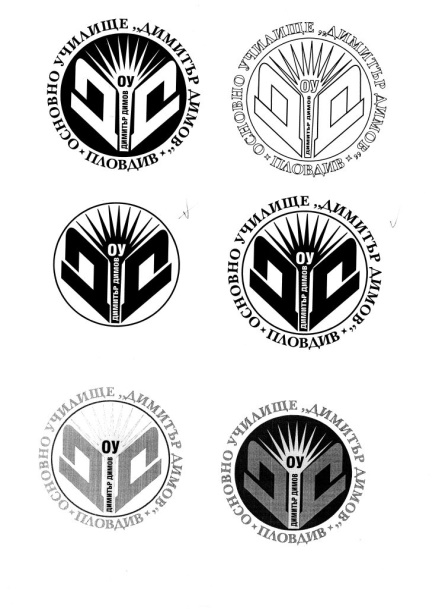 ул. „Ген. Кутузов” №2 тел. 95-33-87e-mail: office@oudimitardimov.comДОДИРЕКТОРА  НА  ОУ „ДИМИТЪР ДИМОВ“гр. ПЛОВДИВЗ А Я В Л Е Н И Еза записване на ученикот............................................................................................................................................................/име на родител/настойник/ живущ(а) в гр./с.........................................., община.............................., област...............................,ж.к./ул.................................................................................№........,бл......., вх......., ет. ........., ап. ......,телефон за контакти .....................................................		Госпожо   Директор,Моля синът/дъщеря  ми ..........................................................................................................ЕГН..................................да бъде записан/а  в ………… клас в повереното Ви училище за учебната  ............/........... г. Заявявам желанието си синът/дъщеря ми да изучава в:Избираемите учебни часове:…………………………………………………..…………………………………………………..Допълнителните учебни часове:     1.	…………………………………………………..Прилагам:Удостоверение за преместванеКсерокопие на акт за ражданеЗдравно-профилактична картаНадявам се, желанието ми да бъде удовлетворено.Дата: ...................................					             С уважение: ........................	гр. Пловдив							